	В целях реализации Бюджетного кодекса Российской Федерации, решения Думы Ханкайского муниципального района от 26.06.2012  № 245 «Об утверждении Положения о бюджетном процессе в Ханкайском муниципальном районе Приморского края»ПРИКАЗЫВАЮ:1. Утвердить прилагаемый Порядок исполнения решения о применении бюджетных мер принуждения.2. Отделу бюджетной политики, исполнения бюджета и межбюджетных отношений (Остапенко Е.Е.):2.1. Довести настоящий приказ до сведения специалистов финансового управления Администрации Ханкайского муниципального района в течение трех рабочих дней со дня его подписания.2.2. Разместить в электронном виде  на официальном сайте органов местного самоуправления в трехдневный срок со дня его подписания.2.3. Обеспечить направление копий настоящего приказа главным распорядителям средств бюджета Ханкайского муниципального района, главным администраторам доходов бюджета Ханкайского муниципального района, главным администраторам источников финансирования дефицита бюджета Ханкайского муниципального района.3. Настоящий приказ вступает в силу со дня его официального опубликования.4. Контроль за исполнением настоящего приказа оставляю за собой.ПОРЯДОКисполнения решения о применении бюджетных мер принуждения 1. Настоящий Порядок устанавливает порядок исполнения решения о применении бюджетных мер принуждения (далее – меры принуждения), а также порядок взаимодействия финансового управления Ханкайского муниципального района (далее – финансовое управление) с органами муниципального финансового контроля при рассмотрении уведомлений о применении мер принуждения и  Управлением Федерального казначейства по Приморскому краю (далее – УФК по ПК) при применении мер принуждения УФК по ПК.2. Меры принуждения, предусмотренные главой 30 Бюджетного кодекса Российской Федерации, подлежат применению в течение 30 календарных дней после получения финансового управления уведомления о применении мер принуждения органа муниципального финансового контроля (далее – уведомление).3. Решение о применении меры принуждения принимается финансовым управлением в форме приказа (далее – приказ о применении меры) на основании уведомления в течение 10 календарных дней со дня его получения. 4. Уведомление в течение одного календарного дня со дня поступления в  финансовое управление регистрируется и в течение семи календарных дней подготавливается проект приказа о применении меры.5. Применение мер принуждения на основании приказа осуществляется:а) финансовым управлением - в отношении реализации следующей меры принуждения:приостановление (сокращение) предоставления межбюджетных трансфертов (за исключением субвенций); б) УФК по ПК - в отношении реализации следующих мер принуждения:бесспорное взыскание суммы средств, предоставленных из бюджета Ханкайского муниципального района другому бюджету бюджетной системы Российской Федерации;бесспорное взыскание суммы платы за пользование средствами, предоставленными из бюджета Ханкайского муниципального района другому бюджету бюджетной системы Российской Федерации;бесспорное взыскание пеней за несвоевременный возврат средств  бюджета Ханкайского муниципального района.6. Ответственный исполнитель отдела финансового управления (далее – ответственный исполнитель) в течение двух календарных дней со дня подписания приказа о применении меры предоставляет копию данного приказа:органу муниципального финансового контроля, направившему уведомление; УФК по ПК для применения мер принуждения, указанных в подпункте «б» пункта 5 настоящего Порядка. 7. Применение меры принуждения, указанной в подпункте «а» пункта 5 настоящего Порядка, осуществляется в порядке, утверждённом приказом департамента финансов от 12 марта 2012 года № 16 «О порядке приостановления (сокращения) предоставления межбюджетных трансфертов местным бюджетам из краевого бюджета».При реализации меры принуждения, указанной в подпункте «а» пункта 5 настоящего Порядка, ответственный исполнитель в течение двух календарных дней со дня её применения направляет информацию об исполнении приказа о применении меры в орган муниципального финансового контроля, направивший уведомление.8. Применение мер принуждения, указанных в подпункте «б» пункта 5 настоящего Порядка, осуществляется в порядке:утверждённом приказом финансового управления от 07 июня 2008 года № 12 «Об утверждении Порядка взыскания в местный бюджет остатков непогашенных бюджетных кредитов» - при бесспорном взыскании в бюджет Ханкайского муниципального района остатков непогашенных кредитов, включая проценты, штрафы и пени;утверждённом приказом финансового управления от 25 декабря 2009 года № 42 «О Порядке взыскания в доход бюджета Ханкайского муниципального района неиспользованных остатков межбюджетных трансфертов, полученных в форме субсидий, субвенций и иных межбюджетных трансфертов, имеющих целевое назначение» - при бесспорном взыскании в бюджет Ханкайского муниципального района неиспользованных остатков межбюджетных трансфертов, полученных в форме субсидий, субвенций и иных межбюджетных трансфертов, имеющих целевое назначение;определённом в приказе о применении меры, и в соответствии с приказом Министерства финансов Российской Федерации от 5 сентября 2008 года № 92н «Об утверждении Порядка учета Федеральным казначейством поступлений в бюджетную систему Российской Федерации и их распределения между бюджетами бюджетной системы Российской Федерации» - при реализации мер принуждения в отношении иных средств, предоставленных из бюджета Ханкайского муниципального района другому бюджету бюджетной системы Российской Федерации.УФК по ПК направляет информацию:об исполнении приказа о применении меры - в финансовое управление и в орган муниципального финансового контроля, направивший уведомление, в течение двух календарных дней со дня применения меры принуждения;об уведомлении органа муниципального финансового контроля об исполнении приказа о применении меры - в финансовое управление в течение двух календарных дней со дня указанного уведомления._____________________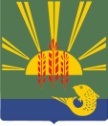 ФИНАНСОВОЕ УПРАВЛЕНИЕАДМИНИСТРАЦИИ ХАНКАЙСКОГО МУНИЦИПАЛЬНОГО РАЙОНА                                                                                                                                                                                                                                                                                                         ПРИМОРСКОГО КРАЯФИНАНСОВОЕ УПРАВЛЕНИЕАДМИНИСТРАЦИИ ХАНКАЙСКОГО МУНИЦИПАЛЬНОГО РАЙОНА                                                                                                                                                                                                                                                                                                         ПРИМОРСКОГО КРАЯФИНАНСОВОЕ УПРАВЛЕНИЕАДМИНИСТРАЦИИ ХАНКАЙСКОГО МУНИЦИПАЛЬНОГО РАЙОНА                                                                                                                                                                                                                                                                                                         ПРИМОРСКОГО КРАЯФИНАНСОВОЕ УПРАВЛЕНИЕАДМИНИСТРАЦИИ ХАНКАЙСКОГО МУНИЦИПАЛЬНОГО РАЙОНА                                                                                                                                                                                                                                                                                                         ПРИМОРСКОГО КРАЯПРИКАЗПРИКАЗПРИКАЗПРИКАЗ21.03.2014№№08с. Камень-Рыболовс. Камень-Рыболовс. Камень-Рыболовс. Камень-Рыболов Об утверждении Порядка исполнения решения о применении  бюджетных мер принуждения               Об утверждении Порядка исполнения решения о применении  бюджетных мер принуждения              Начальник управленияО.М. ГолубцоваУТВЕРЖДЕН
приказом финансового управления  Администрации ХанкайскогоМуниципального районаот 21.03.2014  № 08